ΣΥΜΠΛΗΡΩΣΕ ΤΟ ΟΝΟΜΑ ΚΑΘΕ ΤΜΗΜΑΤΟΣ ΤΟΥ ΥΠ0ΛΟΓΙΣΤΗ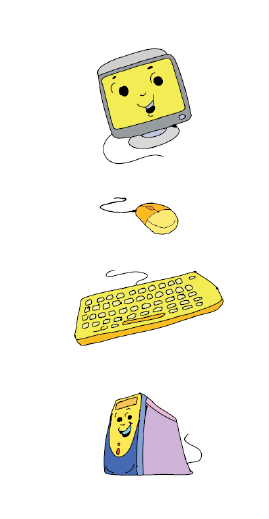 Ο _ _ Ν __ Ο _ Τ _ _ ΙΠ _ Η _ _ Ρ _ _ Ο _ Ι __ _ Ρ _ Ο _